TOWN OF       HARWICHWATERWAYS COMMITTEEHarwich Fire House Conference RoomWednesday 03, 21 2018 					   MINUTESCall to Order: 6:35 pmMembers Present: Matt Hart, Chairman; Steve Root, Vice Chairman; Joe Johnson;  Dan Hall; Mort Terry; Tom Themistos; Roger Peterson, AlternateMembers Absent: Dan Casey;  Jay Walpole, AlternateOthers Present: John Rendon, Harbormaster; Heinz Proft, Natural Resources Officer;  Mark Burgess, Shorefront Consulting; Rich Shevory, GuestMINUTES:   Motion made by Tom Thermistos to Approve the Minutes of February 21, 2017, Seconded by Mort Terry. Approved by all.OPEN FORUM: Nothing this MonthFINANCIAL REPORT YTD & MONTHLY:Presented by the Harbormaster and Steve Root (Copy included with the Minutes). NEW BUSINESS:Request for Hearing:	Mark Burgess shorefrontconsulting@gmail.comTurner (18 Strand Way): To see if the waterways committee was amicable to entertaining some modifications to move the float out into the Herring River, and to relocate two moorings.  Motion made by Tom Thermistos to Deny the proposed changes to the previously approved plans for 18 Strand Way, Seconded by Mort Terry.  All members were unanimous.Skipper Lee: Request to relocate dock Float.  Motion made by Dan Hall to Accept Plan 1 Revision 1 dated 3/7/2018, Seconded by Roger Peterson.  All members were unanimous.   OLD BUSINESS:Saquatucket Marina (Waterside) 	Project Progress report.  Construction has begun on the Marina, floats and docks have been delivered and will be installed promptly.  Construction for the pier and walkways will begin in April.  The Waterside project is on track to be completed by May 28, 2018, Memorial Day.  Saquatucket Marina(Landside) Project Progress Report.  Construction has begun on the Harbormaster Building and is quickly coming along, work will then begin on the garage and boardwalk.  Harbormaster Rendon is waiting for approval to use the $1M Grant needed to complete the landside project. MONTHLY REPORTS: Board of Selectmen:	Nothing this month 	Harbormaster: 	Mentioned aboveNatural Resources:  	Natural Resource Officer Proft informed of the brutal winter we have had and its effects on the water and land.  Many downed trees will be removed and rocks may be placed to stabilize water flow.  MONTHLY REPORTS:   	No DiscussionCORRESPONDENCE:    	Completion of remaining Signatures on Ethics UpdateNEXT MEETING:  		Wednesday, April 18, 2018 at 6:30pm ADJOURNMENT: 		Motion by Steve Root to adjourn at 7:42pm, seconded by Tom Themistos. All members voting in favor. Minutes recorded by Leah McPherson.Chairman:	W. Matt Hart						Date: April 11 , 2018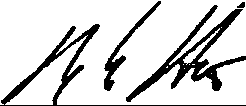 Signed: 